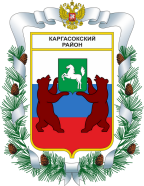 МУНИЦИПАЛЬНОЕ ОБРАЗОВАНИЕ «Каргасокский район»ТОМСКАЯ ОБЛАСТЬ   ДУМА КАРГАСОКСКОГО РАЙОНАПриложениек решению Думы Каргасокского районаот __.12.2016 № __План работы Думы Каргасокского района на 1 полугодие 2017 года                                                            РЕШЕНИЕ(проект)                                                            РЕШЕНИЕ(проект)                                                            РЕШЕНИЕ(проект)__.12.2016                                                                                    № __с. Каргасокс. КаргасокО плане работы Думы Каргасокского района на 1-е полугодие 2017 годаРассмотрев и обсудив представленный план работы Думы Каргасокского района на 1-е полугодие 2017 года,Дума Каргасокского района РЕШИЛА:Председатель ДумыКаргасокского районаВ.В. БрагинГлава Каргасокского района    А.П. Ащеулов№п/пМесяцПроект решенияОтветственный1ФевральОб исполнении Плана приватизации (продажи) муниципального имущества муниципального образования «Каргасокский район» за 2016 год;О ходе реализации стратегии социально-экономического развития МО "Каргасокский район" до 2025 годаРудаков А.А.Бударина Н.Н.2АпрельОтчет по исполнению бюджета за 2016 год;Информация об исполнении в 2016 году муниципальных  программ;О порядке внешней проверки годового отчета об исполнении бюджета муниципального образования "Каргасокский район"Андрейчук Т.В.Бударина Н.Н.Машковцев Ю.А.3МайИнформация Контрольного органа о проведенных проверках;О плане работы Думы на 2-е полугодие 2017 года; Отчет об исполнении бюджета за 1 квартал 2017 года;О присвоении звания «Почетный гражданин Каргасокского района»Машковцев  Ю.А.Брагин В.В.Андрейчук Т.В.Брагин В.В.